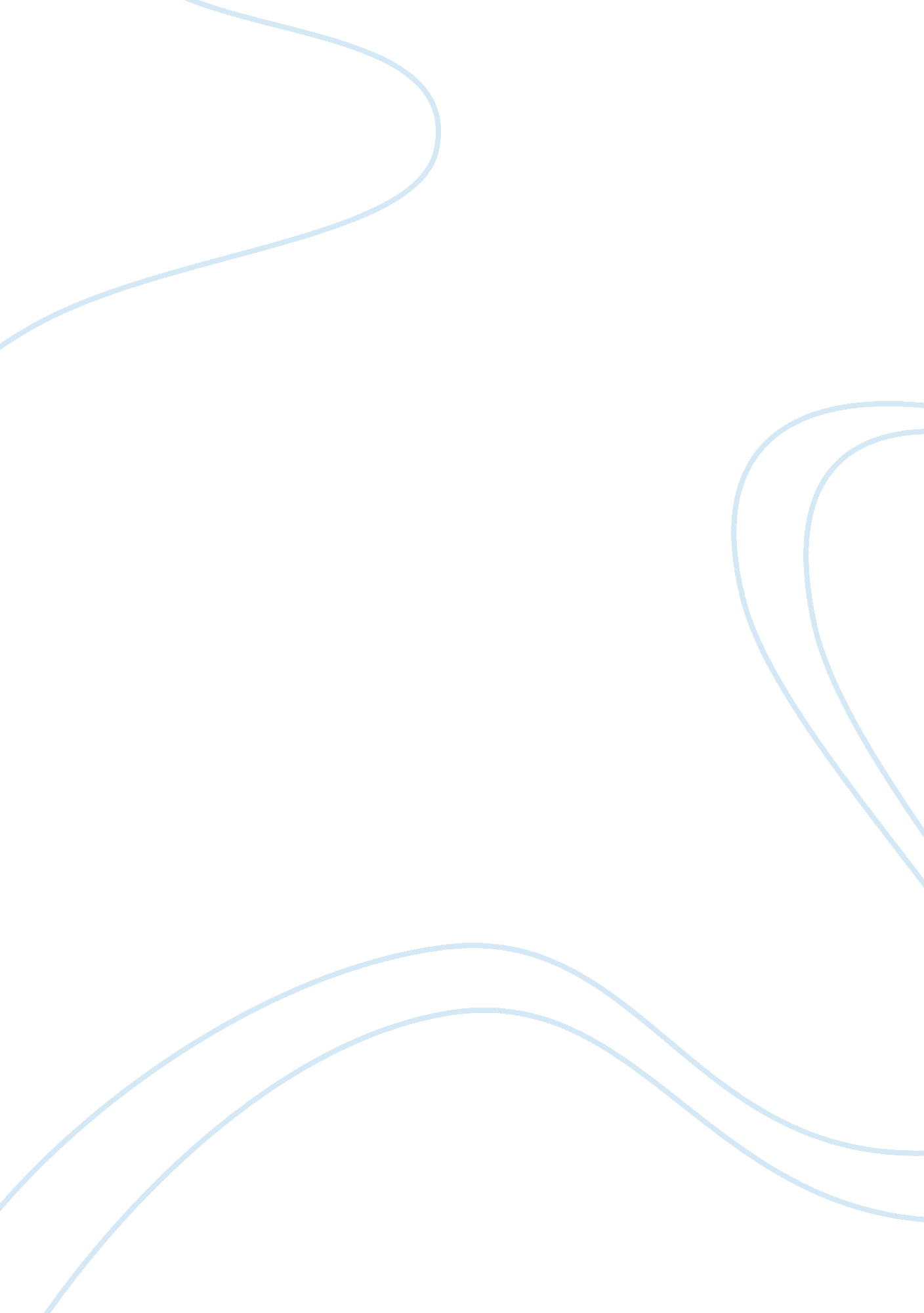 Tacit codes essay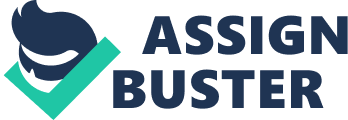 Everyone harmonize in a clique within society that they feel welcomes them. Professor Generating of the Practice of Human Right at Harvard University Interpreted that “ to belong Is to understand the tacit codes of the people you live with”, meaning that in order to be suitably linked to a specific crowd, you must understand their implicit codes and know to abide by them. Although some believe these tacit codes cease to exist among groups, I feel as though they have been implanted into every group within our society no matter what its size or purpose is. For example, one of the tacit codes I know far better than any other Is girl code. Not all girls understand the Implied policies you’re supposed to follow and I feel they should get a fair warning before It’s too late. Every group has Its own set of unspoken rules that define the basis of what is to be known and ensure the feeling that you belong, much like that of one of the most baffling codes that exists today: girl code. One of the most well known, but not always carried out, rules in girl code is to never talk behind each other’s backs. Gossiping about someone who Is your so-called friend can never land you In a good position. If she finds out you are telling people how contemplative she Is, then I can almost guarantee that she will go and do the exact same thing back to you. She’s going to start telling people how you are being a awful friend and diffusing rumors. This is a cycle that will keep going on and on until you two are no longer friends. My friends and I are culprits of talking behind each other’s backs. Two of use will talk about another and then she eventually finds out ND then the cat fights start. By following this rule of girl code, you can ensure that your friends won’t talk behind your back. If you try to get along with everyone and keep your comments to yourself. Then you will be more liked among the girl population and wont be known as the gossip girl. Another one of the finer rules of girl code is to always tell a friend when she isn’t looking her best. She could have her bra sticking out or maybe her makeup looks too much like a black eye, but not matter what the problem is you have to tell her. If she asks you if she looks okay and you say yes even though she looks like she was taken out of the zombie apocalypse because she put too much eyeliner on, then someone else Is going to point It out to her. When that happens she will remember that moment in which you said she looked fine and will start to plot her revenge. One time my friend was wearing her hair in this ridiculous messy bun attempt that was just more of a mess than anything. She asked me if her hair looked okay and I told her it looked great even though It didn’t. No one ever made a comment to her about the level of ratchet her hair had reached that day but to this day the amount of guilt I feel for not telling her the truth haunts me. Bustlingly to this rule of girl code, all girls are on that mutual level of being there for one another when the other is looking less than perfect. The touchiest subject regarding girl code is boys. There is a long list of do’s and don’t when it comes to what to do with your friends and your crush. One don’t of dating is that you never date your friend’s brother. D this huge crush on my best friend’s brother that lasted Like two years. She would always ask me who I liked and I she wasn’t too happy about it and thought it was going to ruin our friendship. My crush on her brother eventually Jaded and our friendship began to build back up. Also, never like one of your friends ex-boyfriends, even if she says it’s okay with her because nine out often times she is lying to you. If you ever ended up dating him, you’ll probably be given an ultimatum of either him or her and I advise you choose Sisley. Those are Just two of the most important rules under the category of dating and boys. After dipping your toes into the sea of girl code, it is evident that there are countless understood rules that all girls are expect to know. Not knowing these codes could result in the loss off friendship or your embarrassment. Girl code is just one of the many codes in society that have tacit codes embedded into their group. If you know and follow those codes, then that will make you feel that sense of belongingness towards that group. 